West Virginia CBA MapsWashington-Arlington-Alexandria, DC-VA-MD-WV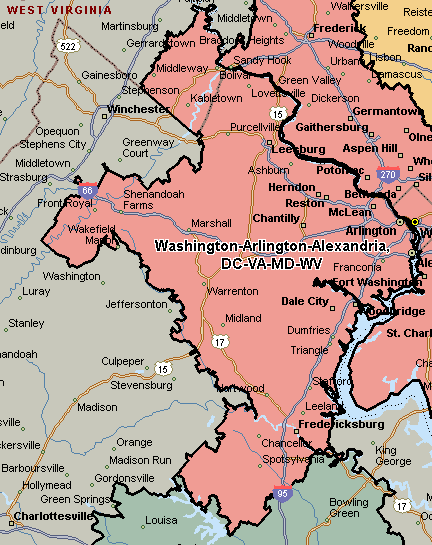 Huntington-Ashland, WV-KY-OH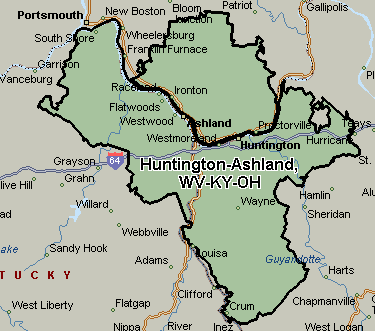 